Pourquoi devenir un élève ambassadeur ?En tant qu'élève ambassadeur de CHANGE, vous souhaitez apporter une contribution positive à vos écoles et à vos communautés locales. Votre objectif est de sensibiliser à l'importance d'accueillir les réfugiés et de façonner une société où chacun peut participer. Vous développez ensemble des idées, définissez des objectifs, planifiez des actions et agissez avec d'autres élèves ambassadeurs. Chaque groupe peut planifier et réaliser une ou deux actions. Qu’est-ce qui est devenu important pour moi et que pourrais-je faire?  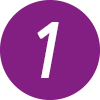 Pour commencer, réfléchis à ce que tu as appris tout au long du parcours CHANGE. Revois tes travaux de réflexion : les photos que tu as prises ou les questions que tu as notées. Ensuite, pour approfondir ta réflexion, réponds aux questions suivantes :Qu'est-ce qui m'a le plus frappé ? Après CHANGE, j'aimerais en savoir plus sur... Après CHANGE, j'aimerais faire quelque chose à propos de...
Des points de départ pour agir dans nos vies quotidiennes 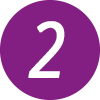 Pour développer quelques idées d'action, il est utile d'identifier tout d'abord un besoin de changement. Un besoin de changement est un bon point de départ pour une action. Réponds aux questions suivantes (avec ton groupe) : Où est-ce que je vois un besoin de changement concernant les réfugiés et la migration ? Par exemple : dans mon école, dans mon club de sport, dans mon mouvement de jeunesse, dans mon quartier, etc. Qu'est-ce qui doit changer ?Établissez une liste de points de départ concrets pour des actions. Il est maintenant temps de réfléchir à une action qui puisse répondre à ce besoin de changement. Il existe différents types de domaines d'action :Rencontrer et échanger 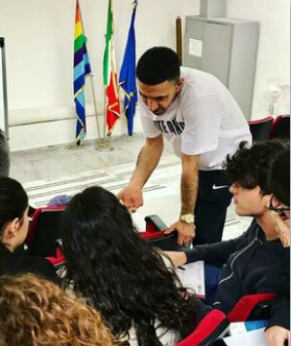 Des actions qui vous permettent de rencontrer et d'accompagner des réfugiés, par exemple un projet ou une activité de bénévolat.Sensibilisation 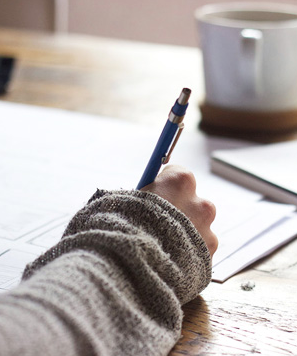 Des actions par lesquelles vous partagez ce que vous avez appris sur la migration, peut-être par une petite campagne sur les réseaux sociaux ou pendant un événement que vous organisez dans votre école ou votre quartier.  Plaidoyer Des actions par lesquelles vous partagez ce que vous avez appris avec vos dirigeants politiques locaux et leur parlez du changement que vous voulez apporter.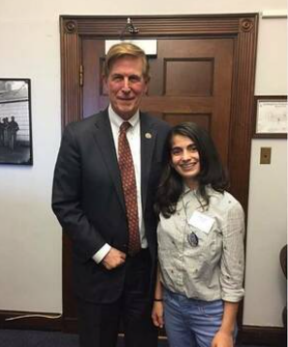 N'hésitez pas à proposer vos propres idées ! Les questions suivantes peuvent peut-être vous aider : Comment pourrais-je rencontrer davantage de personnes ayant vécu une migration forcée ? Est-ce que je connais des organisations qui travaillent avec des personnes réfugiées et/ou des migrantes ?Est-ce que je connais des projets ou des initiatives (locales) qui accueillent et soutiennent les personnes réfugiées et/ou les migrantes ?Énumérer vos idées d’action (maximum 3). 1.	2.	3. 	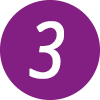 Planning – Qui ? quand ? comment ? où ? Vous pouvez maintenant transformer votre idée en action en utilisant le plan d'action ci-dessous. Dessinez-le sur une grande affiche. Veillez à ce qu'il soit visible car vous le présenterez à l'étape suivante.
présentation de votre plan d'action sur le ‘Marché des Possibilités’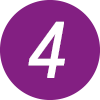 Vous allez maintenant participer à ‘un marché des possibilités’. Avec votre groupe, vous présenterez votre action au reste de la classe. Vous passerez également d'une proposition à l'autre pour découvrir et discuter des plans d'action des autres groupes. L'objectif du ‘marché’ est de comparer les différentes idées d'action, d'en discuter et de donner un feedback. Après le marché, notez deux plans d'action que vous aimeriez mettre en œuvre : 1.	2.	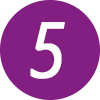 Réaliser votre action ! Utilisez votre plan d’action. Vous aurez probablement besoin de l’ajuster : ce n'est pas grave.Essayez de respecter votre planning.  La communication avec votre groupe est essentielle ! N'oubliez pas de demander l'aide de votre enseignant ou de votre partenaire CHANGE lorsque vous en avez besoin.Notez vos résultats. N'hésitez pas à parler du processus et des résultats de votre action avec votre entourage de différentes manières : dans le journal, le site Web ou les réseaux sociaux de votre école, sur les réseaux sociaux : tu peux publier des photos, des vidéos et des messages sur Instagram, Facebook et Twitter en utilisant le hashtag #IAMCHANGE et #ACT4CHANGE.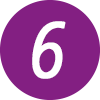 Réflexion Après avoir réalisé votre action, répondez aux questions suivantes.Qu’avons-nous voulu réaliser par notre action ? Qu'avons-nous accompli ? Sommes-nous satisfaits du résultat ? Comment me suis-je senti pendant l'action ? Qu'est-ce que j’ai apprécié, qu'est-ce qui a été difficile ou décevant ?Qu'ai-je appris de l'action - sur la société, sur les autres, sur moi-même ? Ai-je changé - et si oui, comment ?PLAN D’ACTIONPLAN D’ACTIONcHAMP D’ACTION
(Sensibilisation, Accompagnement, etc.) notre ACTIONLE CHANGEment à atteindre par l’action  CE QUE NOUS DEVONS FAIRECE QUE NOUS PLANIFIONSRÉSULTATS - QU'AVONS-NOUS RÉELLEMENT ATTEINT ?OBJECTIFS:Quels buts voulons-nous atteindre ?Qu’est-ce qui aura changé après notre action ?Décrivez concrètement le but de manière à pouvoir vérifier si vous l’avez atteint et jusqu’à quel point.OBJECTIFS PERSONNELS:Quels buts voulons-nous atteindre pour nous-mêmes ?Que voulons-nous apprendre et mettre en pratique ?Quel changement en nous-mêmes attendons-nous ?DESCRIPTION DE l’ACTION:Que voulons-nous faire ?Décrivez l’action et les activités spécifiques nécessaires pour atteindre nos buts.PLANNING:Quand l'action commencera-t-elle ?Qu'est-ce qui doit être fait quel jour ?Quand tout sera-t-il terminé ?RESPONSabilités:Qui est responsable de quelles activités ?Qui est responsable de l'ensemble des activités ?Chacun a-t-il un rôle en lien avec ses compétences et ses intérêts ?RESsOURCES:De quelles ressources avons-nous besoin pour réaliser les activités et atteindre l'objectif ?Dressez la liste des ressources dont vous avez besoin (technologie, salle, matériel supplémentaire, budget).Soutien :Quels partenaires, sponsors et autres personnes peuvent nous aider et nous soutenir ?PUBLICITé :Comment pouvons-nous faire connaître notre action et communiquer à l'avance ?Quels outils (réseaux sociaux, affiches, dépliants, etc.) devons-nous utiliser pour rendre l'action visible ?COMMUNIQUER LES Résultats:Comment allons-nous communiquer les résultats de l'action aux autres ?Désignez une personne chargée de prendre des photos et/ou de filmer pendant l'action - d'autres options sont la diffusion en direct sur les médias sociaux ou de demander à un journaliste de faire un reportage sur l'action.